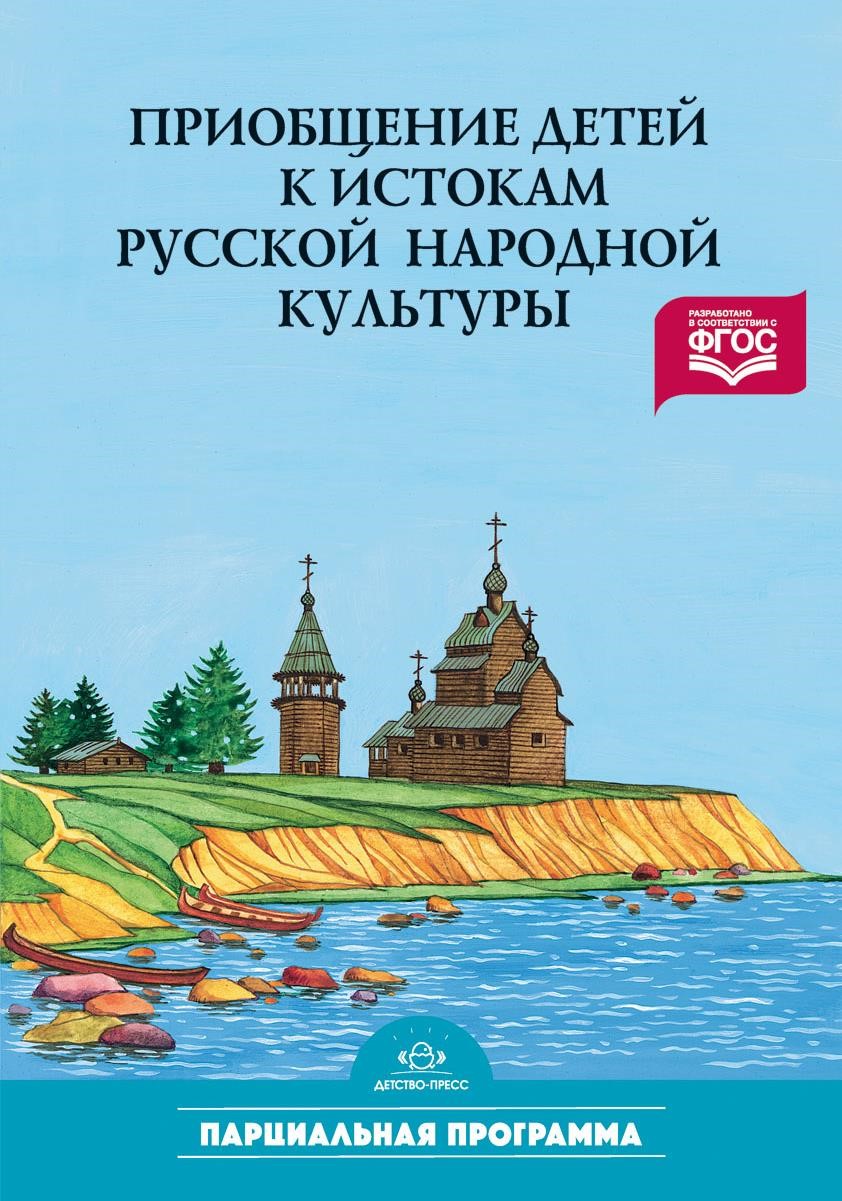 Парциальная программа Князева О.Л., Маханева М.Д. Приобщение к истокам русской  народной культуры: Программа, учебно-методическое пособие /О.Л. Князева, М.Д. Маханева. – СПб.: Детство – Пресс, 2000. 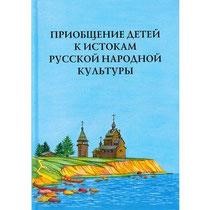 Программа, представленная в издании, определяет новые ориентиры в нравственнопатриотическом воспитании детей, основанные на их приобщении к истокам русской народной культуры. Учебно-методическое пособие содержит тематический годовой план работы в данном направлении, освещает приемы и способы деятельности педагогов, обеспечивающие эффективную реализацию программы в условиях ДОУ. Книга является частью учебно-методического комплекта, который включает в себя помимо публикуемых материалов рабочие тетради для самостоятельной деятельности детей в условиях дошкольного учреждения и в семье. Содержание комплекта соответствует государственным образовательным стандартам по направлению развития у дошкольников представлений о человеке в истории и культуре. Издание адресовано воспитателям дошкольных образовательных учреждений. Содержание парциальной программы  интегрировано в содержание раздела «Познавательное  развитие», «Речевое развитие», Художественно-эстетическое развитие» ООП ДО  для детей дошкольного возраста от 3 до 8 лет.   СодержаниеЦелевой раздел__________________________________________________________3 Пояснительная записка___________________________________________________3-4 Планируемые результаты освоения Программы_______________________________4 Содержательный раздел___________________________________________________4Содержание образования по образовательным областям_______________________4-6 Формы работы по образовательным областям________________________________6-8 Организационный раздел__________________________________________________9 Модель воспитательно- образовательного процесса__________________________9-22  Особенности организации предметно-пространственной развивающей среды___22-23  Описание материально-технического обеспечения программы________________23-30  Аннотация к ОП «Приобщение детей к истокам русской народной культуры» О.Л. КнязевойОбразовательная программа «Приобщение детей к истокам русской народной культуры» О.Л. Князевой определяет новые ориентиры в нравственно–патриотическомвоспитании детей, основанные на их приобщении к русскому народному творчеству и культуре. Программа расширяет представления детей о традициях русской народной культуры: места проживания наших предков; быт и основные занятия русских людей; историю одежды, кухни; народные приметы, обычаи, праздники, художественные промыслы, песни, игры. 	Программа «Приобщение детей к истокам русской народной культуры» способствует познавательному, речевому, художественно – эстетическому, физическому, социально – коммуникативному развитию детей. В основе человеческой культуры лежит духовное начало. Поэтому приобретение ребёнком совокупности культурных ценностей способствует развитию его духовности – интегрированного свойства личности, которое проявляет себя на уровне человеческих отношений, чувств, нравственно – патриотических позиций, то есть в конечном итоге определяет меру его общего развития. Целевой раздел  Пояснительная записка  Образовательная программа «Приобщение детей к истокам русской народной культуры» О.Л. Князевой рассчитана на работу с детьми младшего и старшего дошкольного возраста – с 2 до 7 лет. Оптимальные условия для развития ребёнка – это продуманное соотношение свободной, регламентированной и нерегламентированной деятельности. Объём регламентированной (НОД) деятельности в год составляет 35 часов. В процессе НОД сочетается групповая и индивидуальная работа. Образовательный процесс строится в соответствии с возрастными и психофизиологическими особенностями детей. Цели и задачи реализации ПрограммыЦели:	---расширить представление о жанрах устного народного творчества;  ---показать своеобразие и самостоятельность произведения фольклора, богатство и  	красочность народного языка:  ---воспитывать у детей нравственные, трудовые, экологические, патриотические чувства.  Цель может быть достигнута при решении ряда задач:---содействие атмосфере национального быта;   ---широкое использование фольклора: песен, загадок, пословиц, поговорок, частушек;  ---учить рассказывать русские народные сказки, играть в народные подвижные и театрализованные игры;  	---знать и различать народное искусство, как основу национальной культуры.  Планируемые результаты освоения ПрограммыСодержательный раздел  Содержание образования по образовательным областям  2.2.Формы работы по образовательным областям  Образовательный процесс в соответствии с индивидуальными и возрастными особенностями детейОрганизационный раздел  3.1.Модель воспитательно – образовательного процесса  Тематическое планированиеМладшая группаСредняя группа		11 		Старшая группа		Подготовительная к школе группа		3.2. Особенности организации предметно – пространственной развивающей средыСистема работы по приобщению детей к истокам русской народной культуры требует организаций особых условий, создания обстановки, которая средствами яркой образности и наглядности обеспечивала бы детям особый комплекс ощущений и эмоциональных переживаний. В детском саду педагоги выделили место в старшей группе и оборудовали его в виде комнаты в русской избе, где разместили предметы, наиболее часто упоминающиеся в русских сказках: коромысло, горшки, лапти и т. д. Почему было выбрано место в старшей группе? Так как была осознана необходимость «одушевления избы» и было решено, что Хозяйкой избы станет воспитатель этой группы Л.А. Карпикова, которая ведёт в детском саду кружок «Лапоток» и увлечена этим направлением развития детей. В поисках старинных бытовых предметов участвовали не только сотрудники ДОУ, но и родители воспитанников. 	Обстановка избы предельно проста, что соответствует тогдашнему деревенскому образу жизни. Вдоль стены тянется лавка, над ней полки- полавочники. В углу обеденный стол. На бечёвке висит лубяная зыбка (люлька - кроватка для младенца), рядом находится прялка, установлена небольшая печь. Отдельно от избы находится колодец. Почти вся хозяйственная утварь , орудия труда сделаны из дерева, т. к. крестьяне занимались деревообрабатывающими ремёслами. 	Основной задачей педагогов было введение детей в особый самобытный мир путем его действенного познания. Поэтому небольшая печь сделана из лёгкого дерева. её можно перемещать в другое место и обыгрывать с детьми. В старинном сундуке хранятся русские народные костюмы для мальчиков; расшитые сарафаны, кокошники, домашняя одежда русских крестьянок для девочек. 	В обстановке убранства русской избы воспитатели знакомят детей с народными промыслами всей России. На полках размещены разнообразные произведения – предметы прикладного искусства (Городец, Хохлома, Гжель, Дымка и др.). 	Таким образом, в русской избе разместились: лапти, корзинки, коромысло; на столе – самовар; на полке – домашняя утварь (кринки, горшки, миски, чугунки и др.); у печки – ухват, кочерга, веник  	–голик; на полках – предметы прикладного искусства. Для обыгрывания колыбельных песен, потешек, прибауток в избе поместили люльку с куклой-младенцем. Детей встречает Хозяйка избы. В будние дни Хозяйка встречает детей в традиционной домашней одежде русских крестьянок, а в праздники надевает расшитый сарафан и кокошник. 	Посещения избы детьми младшего возраста посвящаются знакомству с предметами быта, их названиями, предназначением, со способами действий с ними. В старших группах подчёркивается историческая преемственность с современными аналогами. Например: лучина – керосиновая лампа – электрическая лампа и пр. Кроме того, детей знакомят с зависимостью использования предметов от образа жизни людей (крестьяне пользовались лучиной, а более богатые люди – свечами и т. п.). Организация такой деятельности предполагает познавательную активность детей. В качестве подсказки детям загадываются соответствующие загадки, испол 	ьзуются пословицы и поговорки. Для организации НОД и самостоятельной деятельности в избе используются игрушки в виде животных, наиболее часто встречающихся в фольклорных произведениях (котик, собачка, петушок, лисичка, мишка). Впервые эти персонажи вводятся в работу с детьми младшего возраста, а со временем, в зависимости от темы, появляются и другие, например персонажи кукольного театра. Дети старшего возраста сами участвуют в пересказе сказки уже знакомых произведений. При этом может быть организована викторина по знакомым сказкам или использован кукольный и пальчиковый театр. Система занятий в избе может включать не только активное знакомство детей с устным народным творчеством и декоративно-прикладным искусством. Здесь иначе звучат и  поются народные песни, частушки, заклички. Чтобы донести до понимания детей короткое фольклорное произведение, ведь в поговорках, закличках, потешках часто употребляются слова, давно не встречающиеся в современной речи, необходимы специальные наглядные средства. Вот почему нужна организация особого рода среды, с помощью которой приобщение дошкольников к устному народному творчеству может сопровождаться демонстрацией соответствующих бытовых предметов, иллюстраций, образцов народных промыслов, национальной одежды.3.3. Материально-техническое обеспечение программыМетодические рекомендации к программеУчебно-методические пособияЭлектронные образовательные ресурсыПРОГРАМНО-МЕТОДИЧЕСКОЕ ОБЕСПЕЧЕНИЕ ВОСПИТАТЕЛЬНО-ОБРАЗОВАТЕЛЬНОГО ПРОЦЕССАРанний возрастДошкольный возрастПроявляет интерес к устному народному Знает основные литературные понятия по творчеству (песенки, сказки, потешки, фольклору; скороговорки), с помощью взрослых краткое содержание прочитанных рассказывает, договаривает  их. литературных произведений; Проявляет желание участвовать в быт и традиции русского народа; театрализованных и подвижных  играх, с песни, частушки, потешки, загадки, интересом следит за действиями героев пословицы, поговорки, заклички. кукольного театра. Умеет рассказывать русские народные сказки, потешки и обыгрывать их; Использует в игре предметы быта русского народа; Создаёт творческие работы по фольклорным произведениям ОбразовательнаяобластьОбразовательнаяобласть	Содержание психолого - педагогической работы	Содержание психолого - педагогической работыФормирование представления о народной культуре; развитие навыков игровой деятельности; формирование гендерной, семейной, гражданской принадлежности; патриотических чувств причастности детей к наследию прошлого. Развитие свободного общения со взрослыми и Формирование представления о народной культуре; развитие навыков игровой деятельности; формирование гендерной, семейной, гражданской принадлежности; патриотических чувств причастности детей к наследию прошлого. Развитие свободного общения со взрослыми и Социально- Социально- сверстниками. сверстниками. коммуникативное развитие коммуникативное развитие 3. Формирование основ безопасности собственной жизнедеятельности в различных видах деятельности. 3. Формирование основ безопасности собственной жизнедеятельности в различных видах деятельности. Расширить представление о жанрах устного народного творчества. Воспитывать нравственно-патриотические чувства. Расширить представление о жанрах устного народного творчества. Воспитывать нравственно-патриотические чувства. Познавательное развитие Познавательное развитие 3. Формирование целостной картины мира. Приобщение детей к народной культуре (народные праздники и традиции). Содействие атмосферы национального быта. Понимать историческую  преемственность с современными аналогами( лучина -керосиновая лампа -электрическая лампа ит.д.). 3. Формирование целостной картины мира. Приобщение детей к народной культуре (народные праздники и традиции). Содействие атмосферы национального быта. Понимать историческую  преемственность с современными аналогами( лучина -керосиновая лампа -электрическая лампа ит.д.). Знакомить детей с зависимостью использования предметов от образа жизни людей, от места их проживания Знакомить детей с зависимостью использования предметов от образа жизни людей, от места их проживания Широкое использование фольклора: песен, загадок, пословиц, поговорок; развитие устной речи. Способствовать развитию любознательности. Пополнять и активизировать словарь детей на основе Широкое использование фольклора: песен, загадок, пословиц, поговорок; развитие устной речи. Способствовать развитию любознательности. Пополнять и активизировать словарь детей на основе Речевое развитие Речевое развитие углубления знаний о русском народном быте, традициях, праздниках, искусстве. 3. Развивать умение рассказывать русские народные сказки. углубления знаний о русском народном быте, традициях, праздниках, искусстве. 3. Развивать умение рассказывать русские народные сказки. 1. Ознакомление детей с народной декоративной росписью. 2.Приобщать детей ко всем видам национального 	искусства: сказки. музыка, пляски 		3. Знать и различать народное искусство, промыслы. 	1. Ознакомление детей с народной декоративной росписью. 2.Приобщать детей ко всем видам национального 	искусства: сказки. музыка, пляски 		3. Знать и различать народное искусство, промыслы. 	Художественно- Художественно- Понимать познавательное значение фольклорного 	произведения, а также самобытности народных промыслов( Понимать познавательное значение фольклорного 	произведения, а также самобытности народных промыслов( эстетическое развитие эстетическое развитие мотив, композиция, цветовое решение), связи народного 	творчества в его различных проявлениях с бытом, 	традициями, окружающей природой. 	4. Воспитывать интерес к народному искусству, его 	необходимости и ценности, уважение к труду и таланту 	мастеров.  	мотив, композиция, цветовое решение), связи народного 	творчества в его различных проявлениях с бытом, 	традициями, окружающей природой. 	4. Воспитывать интерес к народному искусству, его 	необходимости и ценности, уважение к труду и таланту 	мастеров.  	1. Сохранение и укрепление физического и психического зФизическое развитие доровья детей.Развитие физических качеств и нравственных чувств в русских народных подвижных играх.  Развитие двигательной активности, самостоятельности и творчества; интереса и любви к русским народным играм.  Образовательные области	Младший дошкольный	Старший дошкольный	возраст	возраст1. Игровые беседы с 1. Игра элементами движений 2. Беседа 2. Игра 3. Рассказ 3. Интегративная 4. Рассматривание деятельность 5. Интегративная Физическое развитие 4. Ситуативный разговор деятельность 5. Проблемная ситуация Физкультурные досуги Спортивные состязания 8. Совместная деятельность взрослого и детей тематического характера 9. Проектная деятельность 10. Проблемная ситуация 1. Игровое упражнение 1. Индивидуальная игра 2. Индивидуальная игра 2. Совместная с 3. Совместная с воспитателем игра воспитателем игра 3. Совместная со 4.Совместная со сверстниками игра сверстниками игра (парная, 4. Чтение в малой группе) 5. Беседа 5. Чтение 6. Наблюдение Социально- 6. Беседа 7. Педагогическая ситуация коммуникативное 7. Наблюдение 8. Экскурсия 8. Рассматривание 9. Ситуация морального 9. Праздник выбора 10. Поручение 10. Проектная деятельность 11. Интегративная деятельность Праздник Рассматривание 14. Просмотр и анализ мультфильмов, видеофильмов 15. Экспериментирование 16. Поручение и задание 17. Совместная деятельность взрослого и детей тематического характера 1.Рассматривание 1. Чтение 2.Игровая ситуация 2. Беседа 3.Дидактическая игра 3. Рассматривание 4.Ситуация общения 4. Решение проблемных 5.Беседа ситуаций 6.Интегративная 5. Игра деятельность 6. Проектная деятельность 7.Хороводные игры с 7. Создание коллекций Речевое развитие пением 8. Интегративная 8.Игра- драматизация деятельность 9.Чтение 9. Обсуждение 10.Обсуждение 10. Рассказ 11.Рассказ11. Инсценирование 12.Игра Ситуативный разговор с детьми Сочинение загадок Проблемная ситуация 15. Использование различных видов театра 1. Рассматривание 1. Создание коллекций 2. Наблюдение 2. Проектная деятельность 3. Игра- 3. Исследовательская экспериментирование деятельность 4. Исследовательская 4. Экспериментирование деятельность 5. Развивающая игра 5. Развивающая игра 6. Наблюдение Познавательное развитие 6. Ситуативный разговор 7. Проблемная ситуация 7. Рассказ 8. Рассказ 8. Интегративная 9. Беседа деятельность 10. Интегративная 9. Беседа деятельность 10. Проблемная ситуация Экскурсия Коллекционирование Моделирование Игры с правилами 1. Рассматривание 1. Изготовление украшений эстетически для группового помещения привлекательных предметов к праздникам, предметов 2. Игра для игры, сувениров, 3. Организация выставок. предметов для Художественно- Изготовление украшений познавательно- эстетическое развитие 4. Слушание исследовательской соответствующей возрасту деятельности народной, деткой музыки 2. Создание макетов, 5. Экспериментирование со коллекций и их оформление звуками и материалами 3. Рассматривание (песком, глиной) эстетически 6. Музыкально- привлекательных предметов дидактическая игра 4. Игра 7. Разучивание 5. Организация выставок музыкальных игр и танцев 6. Слушание 8. Совместное пение соответствующей возрасту народной, детской музыки 7. Музыкально- дидактическая игра 8. Интегративная деятельность 9. Совместное и индивидуальное музыкальное исполнение 10. Музыкальное упражнение Попевка, распевка Танец Творческое задание Концерт- импровизация 15. Музыкальная сюжетная игра Возраст детейРегламентированнаяНерегламентированнаядеятельность (НОД)деятельность, минВ деньВ месяцСовместная Самостоятельная деятельность деятельность 2 – 3 года 1 по 10 мин 42 - 45 мин 18 - 24 мин 3 – 4 года 1 по 15 мин 42 – 45 мин 18 – 24 мин 4 – 5 лет 2 по 20 мин 42 мин 18 – 21 мин 5 – 6 лет 2 по 20-25 мин 36 – 39 мин 15 – 21 мин 6 – 7 лет 2 по 30 мин Итого в год: 35 час 33 – 36 мин 15 – 18 мин СовместнаяВзаимодействие сМесяцНОДсамостоятельнаядеятельностьродителями«Милости просим, «Ходит сон близ 1.Сбор урожая на гости дорогие» окон». Знакомство с огородах. Первое колыбелькой 2.Изготовление Сентябрь посещение (люлькой, зыбкой) и поделок из овощей. детьми «избы». колыбельными 3. Изготовление Знакомство с её песнями. нарядов для игровой Хозяйкой. зоны «Ряжение». «Чудесный 1.«Репка». 1.Участие в сундучок». Кукольный театр. конкурсе поделок из Знакомство с 2.Знакомство детей с природного сундучком, в рукомойником. материала котором живут Повторение потешки «Удивительное Октябрь загадки. «Водичка-водичка, рядом». Загадывание загадок умой моё личико». 2.Наглядно- об овощах. 3. Развлечение информационный «Осень в гости к нам материал «Русский пришла». фольклор и его значение в развитии ребёнка» «Как у нашего кота». 1.Повторение Изготовление Знакомство детей с потешки «Как у атрибутов Ноябрь обитателем «избы» - нашего кота». театрализованной котом Васькой. 2.Дидактическое деятельности по Заучивание потешки упражнение сказке «Репка». «Как у нашего кота». «Похвали котика». 3.Игра с котёнком в катушку на ниточке «Сундучок Деда «Уж ты, зимушка- 1.Участие в Мороза». зима». Игровая конкурсе поделок Декабрь Загадывание загадок ситуация «Оденем «Мастерская Деда о зиме, о зимней куклу на прогулку». Мороза». одежде. 2.Консультация «Одежда по сезону» . «Стоит изба из 1.Развлечение 1.Помощь в кирпича, то холодна, «Пришла коляда- изготовлении то горяча». отворяй ворота». чугунков. Знакомство с Знакомство детей с 2.Наглядно- печкой, чугунком, Рождеством. информационный Январь ухватом, кочергой. 2. «Фока воду материал «Русский кипятит и как зеркало блестит». Знакомство детей с самоваром. Дидактическая игра «Напоим куклу чаем». фольклор о зиме». «Гость на гость- 1.Показ на 1. Фотовыставка хозяйке радость». фланелеграфе «Мы играем». Знакомство детей с сказки Л.Н. 2. Физкультурный Февраль медведем Толстого «Три досуг по русским Мишуткой. Лепка медведя». народным играм посуды 1.Сюжетно-ролевая «Папа и я – игра «Напоим куклу чаем». спортивная семья». Хозяйкины 1.«Масленица 1. Участие в помощники. дорогая - наша подготовки Знакомство детей с гостьюшка годовая». развлечения предметами Знакомство детей с «Масленица». Март обихода- Масленицей. 2. Чаепитие за коромыслом, 2. Нет милее дружка, самоваром с мамами вёдрами, корытом, чем родимая по русским стиральной доской. матушка». народным Этическая беседа «Моя любимая мама». традициям. «Петушок – золотой 1. «Приди, весна, с 1. «Весенняя неделя гребешок». радостью». добра». Апрель Знакомство детей с Разучивание Изготовление новым персонажем – заклички «Весна, скворечников; Петушком. весна красная». весенние поделки. Разучивание 2. Театрализованная 2. Наглядная потешки о петушке. деятельность по информация сказке «Заюшкина «Русский фольклор избушка». весной». Май «Трень – брень, 1. Кукольный театр 1. Помощь в посадке гусельки». по сказке «Кот, лиса цветочных клумб; Знакомство с и петух». оформлении детских русским народным 2. «Здравствуй, участков. инструментом – солнышко- гуслями. колоколнышко!». Разучивание потешки про солнышко. 3. Прощание с «избой». Дидактическая игра «Чудесный сундучок». Прощание детей с Хозяйкой до осени. СовместнаяВзаимодействие сМесяц	НОД	самостоятельнаядеятельностьродителями1. «Во саду ли, в 	1. «Чудесный 1. Сбор урожая на огороде». 	мешочек». огородах. Разучивание 	Повторение песенки 2. Поделки из потешки «Наш 	– потешки «Наш овощей. Сентябрь козёл». 	козёл». Дидактическая игра  Дидактическая игра «Что растёт в саду и  «Чудесный огороде». 	мешочек». Загадывание загадок  2. Лепка овощей из об овощах и о 	солёного теста. фруктах. 	Раскрашивание 2. Коровушка и 	овощей после бычок. Знакомство  высыхания. детей с домашними  3. «Приглашаем в животными. 	гости к нам». Игра- Разучивание 	упражнение потешки про корову  «Вежливое и бычка. 	обращение к гостям». Повторение потешек о козле, коровушке, бычке. 1. «Бычок – чёрный 1. «Чудесный 1. Участие в бочок». Повторение  сундучок». конкурсе детских потешки про бычка.  Дидактическая игра поделок из Октябрь Знакомство со 	«Кто спрятался?» природного сказкой «Бычок – 	(отгадывание материала чёрный бочок, белые загадок о домашних «Удивительное копытца». 	животных). рядом». 2. Знакомство со 	Повторение попевок 2. Консультация сказкой «Гуси – 	и потешек о «Устное народное лебеди». 	домашних творчество, как Разучивание 	животных. выразительное потешки «А тари, 	2. Сюжетно – средство в речевом тари, тари». 	ролевая игра «Магазин овощей». 3. Подвижная игра «Гуси – лебеди». развитии детей». 1. «Сошью Маше 	1.Развлечение 1. Участие в сарафан». 	«Осенины». развлечении Знакомство с 	2. Чтение сказки «Осенины». женской русской 	«Золотое веретено» 2. Наглядная народной одеждой.  3. П/и «Жмурки». информация Ноябрь 2. «Золотое 	«Народный веретено». 	 Знакомство с 	фольклор осени». предметами обихода – прялкой и веретеном. 1.»Зимовье зверей». 1. «Здравствуй, 1. Помощь в Знакомство со зимушка- зима». подготовке к сказкой «Зимовье Загадки о зиме. Новому году. зверей». Повторение Разучивание русской 2. Заучивание песенки «Как на народной песенки колядок и стихов к тоненький ледок». «Как на тоненький празднику. Декабрь 2. «Одень зверей». ледок». 3. Участие в Аппликация по 2. «Сею, сею, конкурсе детских готовым формам. посеваю, с Новым поделок Самостоятельный годом поздравляю!». «Мастерская Деда пересказ сказки Знакомство с Мороза». «Зимовье зверей». праздником Нового года. Разучивание колядки «Щедровочка». 3. «Лисичка – сестричка». Пальчиковый театр по сказке «Лисичка – сестричка и серый волк». 1.»Сундучок Деда 1. Развлечение 1. Участие в Мороза». Беседа «Рождественские подготовке «Подарки Деда святки». развлечения Мороза». 2. Вечер зимних «Рождественские Январь Разучивание загадок. святки». заклички «Мороз, 3. п/и «Снежная 2. Изготовление мороз, не морозь крепость». атрибутов к мой нос». 4. «Петушок – развлечению. золотой гребешок». 3. Участие в вечере Упражнение в зимних загадок. вежливом 4. Наглядная обращении к гостью. информация Дидактическая игра «Русский фольклор «Похвали Петушка». Кукольный театр «Петушок и бобовое зёрнышко». зимы». 1. «Волшебные 1. «Лиса и козёл». 1. Вязание одежды спицы». Знакомство Дидактическая игра для кукол из со спицами и «Похвали лису». шерстяных ниток. вязанием на них. Повторение потешек 2. Физкультурный Беседа о шерстяных о домашних досуг «Папа и я – изделиях и о том животных. Игра - спортивная семья». откуда берётся драматизация «Лиса 3. «Бабушкин шерсть (козья, и козёл». сундук». Помощь в Февраль овечья). 2. «Сарафан для пополнении русской 2. «Масленица лисички». Ручной «избы» старинными дорогая – наша труд. Аппликация из вещами. гостьюшка годовая». шерстяных цветных Знакомство с ниток. Масленицей. 3. «Весёлые ложки». Разучивание песенки Знакомство с «Блины». предметами обихода – деревянными ложками. Загадывание загадок о животных. 1. «При солнышке – 1. Развлечение 1. Участие в тепло, при матушке «Масленица дорогая подготовки и – добро». Беседа о – наша гостьюшка проведении маме с включением годовая». развлечения пословиц и 2. «Лисичка со «Масленица» и поговорок. скалочкой». праздника «8 – Составление Знакомство с Марта». рассказа «Какая моя предметом обихода 2. «За самоваром». Март мама». Пение – скалкой. Чаепитие по песенок о маме. Настольный театр русским народным 2. «Весна, весна, «Лисичка со традициям. поди сюда!». Рассказ скалочкой». 3. Участие в о старинных 3. «Пришла весна!». выставке детских обычаях встречи Повторение рисунков «Весна, весны. Загадывание заклички о весне. весна, поди сюда!». загадок о весне. Коллективная Заучивание заклички аппликация из о весне. цветных лоскутков «Пришла весна». 1. «Шутку шутить – 1. «Небылица – 1. Наглядная людей насмешить». небывальщина». информация Знакомство с Знакомство с «Русский фольклор потешным небылицами. весной». фольклором – Разучивание и 2. Выращивание Апрель дразнилками, самостоятельное семян цветов. скороговорками. придумывание 2. Русская небылиц. свистулька. Рассказ 2. «Чудесный о глиняной сундучок». свистульке. Лепка Раскрашивание свистулек. свистулек. Дидактическая игра «Угадай по звуку». Слушание народных мелодий. 3. «Крошечка – Хаврошечка». Просмотр мультфильма по сказке «Хаврошечка». 1. Времена года. 1. Русская 1. Участие в Рассказ о временах балалайка. организации года с Знакомство с чаепития. использованием балалайкой. 2. Помощь в посадке соответствующих Пословицы и цветочных клумб . загадок. Повторение поговорки о Май закличек, песенок о балалайке. временах года. 2. Игра с Колобком. 2. «Волшебная Самостоятельное палочка». Узнавание творческое развитие знакомых сказок по сюжета сказки отрывкам из них, «Колобок». иллюстрациям, 3. Прощание с предметам. «избой». Знакомство детей с новой сказкой (по выбору Хозяйки). Прощальное чаепитие. МесяцНОДСамостоятельнаяВзаимодействие с	деятельностьродителями1. «Гуляй, да 1. Дидактическая 1. Сбор урожая на присматривайся». игра «С какого огородах; ягод в Рассказ о первом дерева детки?» лесу. осеннем месяце, его (плоды, листья). 2. Сбор природного приметах. 2.Дидактическая материала для Сентябрь Разучивание песенки игра «Вершки да поделок. – попевки корешки». 3. Участие в «Восенушка – 3. Вечер загадок. выставке «Самая осень». 4. П/и «Гуси – интересная поделка 2. «Вершки да лебеди». из овощей». корешки». 5. Игровая ситуация Знакомство со сказкой «Мужик и медведь». «На обед винегрет». 1. «Хлеб – всему 1. Знакомство с 1. Консультация голова». Беседа предметами обихода «Устное народное «Откуда хлеб – деревянным творчество, как пришёл?». корытцем, тяпкой. выразительное Знакомство со 2. Повторение средство в речевом старинными попевки «Восенушка развитии детей». орудиями труда – – осень». 2. Участие в цепом и серпом. 3. Игра – конкурсе детских Октябрь Пословицы и драматизация по поделок из поговорки о хлебе. сказке «Заяц – природного 2. «Октябрь пахнет хваста». материала капустой». Беседа о Разучивание «Удивительное характерных для потешки «Зайчишка рядом». октября явлениях – трусишка». природы, народных 4. Лепка обычаях и кондитерских праздниках изделий из солёного (Покров). теста. 5. П/и «Жмурки». 1. «Друг за дружку 1. Развлечение 1. Участие в держаться – ничего «Капустник». подготовке не бояться». 2. Беседа о страхе. развлечения Рассказывание Пальчиковый театр «Капустник». сказки «Крылатый, по сказке «У страха 2. Фотовыставка мохнатый да глаза велики». «Приобщение детей масленый». Беседа о 3. «Знаешь ли ты к истокам русской взаимовыручке и сказки?». народной Ноябрь поддержке. Литературная культуры». 2. Гончарные викторина по 3. «Бабушкин мастеровые. сказкам. сундук». Дидактическая игра 4. С/р игра «Магазин Пополнение русской «Что как кондитерских «избы» старинными называется?». изделий». вещами. Рассказ о гончарном промысле. Знакомство со сказкой «Лиса и кувшин». 5. П/и «Горшок» 1. «Здравствуй, 1. «С Новым годом 1. Разучивание с зимушка – зима!». со всем родом!». детьми стихов и Беседа о Беседа о традициях колядок к характерных празднования праздникам. особенностях Нового года. Пение 2. Наглядная декабря с колядок. информация Декабрь использованием 2. «Новогодняя «Русский фольклор пословиц, игрушка». Ручной зимой». поговорок. труд. 3. Участие в Разучивание 3. «Проказы старухи конкурсе поделок заклички «Ты зимы». Вечер «Мастерская Деда Мороз, Мороз, загадок о зиме. Мороза». Мороз». Повторение 4. Помощь в 2. «Пришла коляда – заклички «Ты организации отворяй ворота». Мороз, Мороз, Новогоднего Рассказ о Мороз». праздника. рождественских 4. Игра праздниках и драматизация по колядовании. сказке «Лиса и рак». Разучивание колядки. 5.П/и «Два Мороза». 1. «Хороший город 1. Развлечение 1. Участие в Городец». Рассказ о «Рождественские подготовке городе Городце и святки». развлечения городецкой росписи. 2. «Гуляй, да «Рождественские Пение частушек. присматривайся». святки». Беседа о 2. Изготовление характерных атрибутов к особенностях развлечению. января. 3. Участие в 3. Просмотр выставке детских мультфильма по рисунков «Зимушка Январь сказки «Морозко». «Лиса – обманщица». Викторина по сказкам. Разыгрывание сюжета сказки «Лисичка – сестричка и серый волк». Дидактическая игра «Составь узор». Составление узоров из готовых форм по городецкой росписи. хрустальная». 1. «Гуляй, да 1. Сказка для Кузи. 1. Помощь в присматривайся». Самостоятельное подготовке Беседа о рассказывание праздника характерных детьми сказок. «Масленица». Февраль особенностях Словесная игра 2. Участие в февраля. Чтение «Аюшки». физкультурном сказки «Два 2. Письмо Нафане. досуге «Папа и я – Мороза». Составление детьми спортивные друзья». 2. «Ой ты, письма Нафане – Масленица!». другу домовёнка Рассказ о Кузи. Повторение Масленице. Пение обрядовых песен, обрядовых песен. посвящённых Масленице. 3. Праздник «Ой ты, Масленица». 4.Физкультурный досуг «Папа и я – спортивные друзья». 5. П/и «Горелки» 1. «Нет милее 1. Изготовление 1. Испечь печенье дружка, чем родимая поделок в подарок «Жаворонки», матушка». Беседа о маме. бублики. маме. Изготовление 2. Рисование «Весна 2. «За самоваром». поделки в подарок – красна» Чаепитие по маме. Повторение русским народным 2. «Гуляй, да заклички о весне традициям. присматривайся». «Жаворонки, 3. Участие в Март Беседа о прилетели». выставке детских характерных 3. Праздник «8 рисунков «Весна – признаках весны. Марта». красна». Разучивание Разучивание 4. «Мудрёному и заклички о весне заклички о весне счастье к лицу». «Жаворонки, «Жаворонки, Прослушивание прилетите». прилетите». сказки «Семилетка». Загадывание загадок. 5. С/р игра «Моя семья». 1. «Шутку шутить – 1. «Шутку шутить – 1. «Небылица в 1. Участие в людей насмешить». людей насмешить». лицах, развлечениях Знакомство с Знакомство с небывальщина». «Небылица в лицах, потешным потешным Развлечение с небывальщина», фольклором. фольклором. русскими Красная горка. Составление детьми Составление детьми народными 2. Выращивание потешного рассказа. потешного рассказа. небылицами. семян цветов. Загадывание загадок Загадывание загадок 2. «Весна, весна, 3. Наглядная о весенних явлениях. о весенних явлениях. поди сюда!». Пение информация 2. «Апрель ленивого 2. «Апрель ленивого закличек о весне. «Русский фольклор не любит, не любит, Словесное весной». проворного проворного упражнение «Какие голубит». Рассказ о голубит». Рассказ о краски и для чего Апрель весенних полевых весенних полевых нужны весне». работах. работах. 3. «Чудо – писанки». Самостоятельный Самостоятельный Рисование на посев детьми семян. посев детьми семян. объёмной форме(скорлупе яйца). Знакомство с искусством миниатюры на яйце (славянскими писанками). 4. Красная горка. Знакомство с традициями народных гуляний на Пасхальной неделе. Словесные игры. Пение частушек. 5.Литературная викторина по русским народным сказкам. 1. «Победа в воздухе 1. «Победа в воздухе 1. Игра – 1. Участие в не вьётся, а руками не вьётся, а руками драматизация «Каша физкультурном достаётся». Рассказ достаётся». Рассказ из топора». досуге. о войнах – о войнах – 2. «Весна красна 2. Помощь в посадке защитниках защитниках цветами». цветочных клумб. Отечества. Чтение Отечества. Чтение Повторение 3. Фотовыставка сказки «Каша из сказки «Каша из закличек, песенок, «Приобщение детей топора». топора». пословиц о весне. к истокам русской 2. «А за ним такая 2. «А за ним такая Отгадывание народной Май Май гладь – ни загадок.  культуры». морщинки не 3. Кукольный театр видать». Знакомство по сказке Н. детей с различными Павловой «Под способами глажения кустом». белья. Загадывание 4. Коллективная загадок о предметах аппликация из обихода. лоскутков «Русская изба». Прощание с «избой». Словесные народные игры. Рассказывание докучных сказок. Пение частушек. Физкультурный досуг на основе русских народных игр. МесяцНОД	Самостоятельная	Взаимодействие с	деятельность	родителями1. «Восенушка – 1. Повторение примет 1. Сбор урожая на осень – сноп осени и заклички 	огородах, ягод в последний косим». «Восенушка – осень».  лесу. Беседа о первом 2. «К худой голове 	2. Заготовка осеннем месяце, его своего ума не 	природного особенностях и приставишь». Беседа  материала для приметах. об уме и о глупости. 	поделок и семян для Повторение Знакомство со сказкой  подкормки птиц Сентябрь заклички «Про Филю». 	зимой. «Восенушка – Словесная игра «Филя  3. Участие в осень». и Уля». 	выставке «Самая 2. «Хлеб – всему 3. «Град на усть Оки».  интересная поделка голова». Беседа о Рассказ о Нижнем 	из овощей». старинных способов Новгороде.	4.Наглядная уборки хлеба. Прослушивание 	информация Знакомство с русских народных 	«Русский фольклор жерновами и их песен (в грамзаписи).  осенью для развития использованием. Повторение 	пословиц и поговорок  о хлебе. 	«Снедь Московская:  хлебы». Рисование 	 натюрморта. 	детей 6-7 лет». 1. «Октябрь – грязик 1. Повторение 	1. Участие в – ни колеса, ни пословиц об осени. 	конкурсе поделок полоза не любит». 2. «Злое истребление».  «Удивительное Беседа о Рассказ о монголо– 	рядом». характерных татарском нашествии и 2. Консультация приметах октября. предания о граде «Приобретение Рассказ о народном Китеже. Знакомство со детьми культурного празднике Покрове. старинным оружием. богатства русского Октябрь 2. «Камень град». 3. «Золотая осень». народа». Знакомство с Рисование природы 3. «Бабушкин легендами о Сахалина. сундук». строительстве 4. П/и «Совушка – Пополнение русской Нижегородского сова». «избы» старинными кремля – 5. «Удивительное вещами. пограничной рядом». Конкурс крепости поделок из природного Московского государства. материала. 1. Синичкин день. 1. «Чудо – чудное, 1.Участие в Заключительная диво – дивное – развлечении беседа об осени. Золотая Хохлома». «Рябинник». Рассказ о Рисование 2. Участие в игре- праздниках декоративной посуды викторине Синичкин день и по мотивам «Восенушка- осень». Ноябрь Кузьминки. хохломской росписи. 2. «Где живёт перо 2. «Большой урожай Жар-птицы?». рябины – морозная Знакомство детей с зима». Пословицы и хохломской народные приметы о росписью и её рябине. традициями 3. Развлечение («кудрина», «Рябинник». «травка»). П/и «Жмурки». Игра – викторина «Восенушка – осень» (пословицы, поговорки, загадки, заклички, песни, народные приметы). 1. «Зима – не лето,- в 1. «Светит, да не 1.Участие в шубу одета». Беседа греет». Беседа о конкурсе детских о характерных разных источниках поделок особенностях зимы. освещения. Показ «Мастерская Деда Использование теневого театра. Мороза». Декабрь русской народной 2. «Пришёл мороз – 2.Помощзь в песенки «Как на береги ухо и нос». организации тоненький ледок». Просмотр праздника Нового 2. Снегурочка – мультфильма по сказке года. внучка Деда Мороза. В.Ф. Одоевского 3.Наглядная Чтение сказки «Мороз Иванович». информация «Снегурочка». Загадывание загадок о «Русский фольклор Прослушивание морозе. зимой» фрагментов оперы 3. Повторение песенки Н.А. Римского – «Как на тоненький Корсакова ледок». «Снегурочка» (в 4. «Мастерская Деда грамзаписи). Мороза». Ручной труд: новогодние поделки. 5. П/и «Два Мороза». 1. «Пришла Коляда 1. «Пришла Коляда 1. Подготовка накануне накануне Рождества». атрибутов к Рождества». Беседа Развлечение. праздникам. о рождественских 2. Зимний спортивный 2.Участие в праздниках, праздник. развлечении святочных гаданиях. 3. «Морозные узоры». «Пришла Коляда Январь Пение песенок. Рисование накануне 2. «Зимние узоры». декоративное по Рождества». Знакомство с мотивам 3.Участие в творчеством кружевоплетения. спортивном вологодских 4. «Дело мастера празднике. кружевниц. боится». Чтение сказки «Семь Симеонов». Дидактическая игра «Кому что нужно для работы»..Повторение пословиц о труде и мастерстве. 1. «Гжель 1. «Гжель прекрасная». 1. Участие в прекрасная». Самостоятельное физкультурном Знакомство с рисование детьми досуге. гжельским гжельских узоров. 2. Участие в художественным 2. Физкультурный подготовке Февраль промыслом. досуг «Папа и я – праздника «Ух ты, 2. «На героя и слава спортивные друзья». Масленица!». бежит». Рассказ о 3. «Масленица 3. Фотовыставка русских богатырях. Прасковейка, «Приобщение детей встречаем тебя к истокам русской хорошенько!». Беседа о народной Масленице. Пение песен, частушек. 4. Праздник «Ух ты, Масленица!». культуры». 1.«Сердце матери 1. Русская матрёшка. 1. Заучивание с лучше солнца Рассказ о матрёшке. детьми пословиц, греет». Этическая Разучивание частушек. закличек, песен о беседа о маме с 2. Поэзия народного весне. включением костюма. Рассказ о 2. Испечь пряники, народных пословиц народном костюме. бублики. и поговорок. Прослушивание 3. «За самоваром». 2. «Живёт в народе русских народных Чаепитие по Март песня». Беседа о песен (в грамзаписи). русским народным русской народной 3. «Грач на горе – традициям. песне. Знакомство с весна на дворе». Беседа пословицами и о русских обычаях поговорками о встречи весны. Пение песне. Разучивание закличек о весне. русской народной 4. «Шутку шутить – песни «Ой, вставала людей насмешить». я ранёшенько». Беседа о народном юморе. Словесная игра «Путаница». 5. П/и «Горелки». 1. Красная горка. 1. «Шутку шутить – 1. Участие в Рассказ о Пасхе. людей насмешить». празднике «Пасха». Словесные Развлечение (докучные 2. Выращивание народные игры сказки, скороговорки, семян цветов. «Садовник», дразнилки, игры). 3. Наглядная «Бирюльки». 2.Повторение информация Апрель 2. «Путешествие на словесных и народных «Русский народный златогривой чудо – игр «Садовник», фольклор весной». тройке». Знакомство «Бирюльки». детей с образом коня 3. Прослушивание в русском народном народных песен, декоративно – воспевающих русскую прикладном тройку (в грамзаписи). творчестве 4. «Чудо – писанки». (городецкая, Рисование на объёмной палехская, форме (скорлупе яиц). хохломская 5. Праздник «Пасха». роспись). Рассказ о 6. Самостоятельная мастерах Палеха. посадка и выращивание семян цветов. 1. «Человек без 1. Просмотр 1. Участие в Родины, что соловей диафильмов о героях литературной без песни». ВОВ. викторине. Заключительная 2. Коллективное 2. Помощь в беседа о прошлом изготовление панно из оформлении родного края и лоскутков «Русская цветочных клумб. героях – земляках. кухня». Май 2. Прощание с 3. Литературная «избой». викторина по русским Заключительная народным сказкам. беседа о русской Игра – драматизация. избе и национальной 4. «Край родной, навек кухне. любимый». Экскурсия в лес. Русские подвижные игры на открытом воздухе. 5. Посадка цветов, оформление клумб. №АвторНазваниеКоличество1 Князева О.Л.,Приобщение детей к истокам русской Маханева М.Д.народной культуры. Образовательная программа.1 2 Куприна Л.С.,Знакомство детей с русским народным 1 Бударина Т.А.творчеством. Методическое пособие.№		Название		Количество1 CD-ROM.  Ознакомление  с  предметным и социальным окружением  во  второй  младшей  группе детского  сада.(Дыбина О.В.)					1 2 CD-ROM.  Ознакомление  с  предметным 	и	социальнымокружением в средней 	группе детского  сада. (Дыбина О.В.)						1 3 CD-ROM.  Ознакомление  с  предметным 	и	социальнымокружением в старшей 	группе детского сада. (Дыбина О.В.)						1 4 CD-ROM.  Ознакомление  с  предметным 	и	социальнымокружением в подготовительной к школе группе детского сада. (Дыбина О.В.)					1 5 CD-ROM.   Практическая   энциклопедия дошкольного работника. Изобразительное искусство для дошкольников. Натюрморт, пейзаж, портрет.(Краснушкин Е.В.)					1 6 CD-ROM.Русские народные сказки.		6 7 Аудио-кассета. Русские народные сказки.	6 8 Издательство  «Учитель».  Ягоды.  Грибы. Компакт-диск для компьютера: наглядно-дидактический материал.	1 9 Аудиоэнциклопедия «Как жили на Руси»	1 ОСНАЩЕНИЕ ДОУАвторНазваниеКоличество1Нищева Н.В.День России. День Конституции. Деньнародного единства. Праздничноеоформление интерьеров ДОУ.Музыкальный зал.1	СОЦИАЛЬНО-КОММУНИКАТИВНОЕ РАЗВИТИЕ	СОЦИАЛЬНО-КОММУНИКАТИВНОЕ РАЗВИТИЕ	СОЦИАЛЬНО-КОММУНИКАТИВНОЕ РАЗВИТИЕ	СОЦИАЛЬНО-КОММУНИКАТИВНОЕ РАЗВИТИЕ	СОЦИАЛЬНО-КОММУНИКАТИВНОЕ РАЗВИТИЕМетодические пособияМетодические пособияМетодические пособияМетодические пособияМетодические пособия1Буре Р.С.Буре Р.С.Социально-нравственное воспитаниеМетодическое2дошкольников. Для занятий с детьми3-7 лет. ФГОС.пособие2Колобанова А.И.Колобанова А.И.Проект «Герои дней воинскойславы». Старший дошкольныйвозраст.13Патриотическое воспитание детейдошкольного возраста.Ознакомление с событиями ВеликойОтечественной войны 1941-1945годов.14РивинаРивинаЗнакомим дошкольников с семьей иродословной 2-7 лет1		Наглядно-дидактические пособия		Наглядно-дидактические пособия		Наглядно-дидактические пособия		Наглядно-дидактические пособия		Наглядно-дидактические пособия1Азбука безопасности. Один дома.Демонстрационный материал12Две столицы. Картотека предметныхНаглядный1картинок. Выпуск 19.дидактический материал3Ермакова И.А.Ермакова И.А.Поиграй со мной, мама!	1		ПОЗНАВАТЕЛЬНОЕ РАЗВИТИЕ		ПОЗНАВАТЕЛЬНОЕ РАЗВИТИЕ		ПОЗНАВАТЕЛЬНОЕ РАЗВИТИЕ		ПОЗНАВАТЕЛЬНОЕ РАЗВИТИЕ		ПОЗНАВАТЕЛЬНОЕ РАЗВИТИЕ		Методические пособия		Методические пособия		Методические пособия		Методические пособия		Методические пособия1Веракса Н.Е.Веракса Н.Е.Ознакомление с природой. СистемаМетодическое2работы в средней группе детскогосада. пособие2Веракса Н.Е.Веракса Н.Е.Познавательно-исследовательскаядеятельность дошкольников. Длязанятий с детьми 4-7 лет. ФГОС.33Веракса Н.Е.Веракса Н.Е.Проектная деятельностьМетодическое3дошкольников. Для занятий с детьми5-7 лет. ФГОС.пособие4Вохринцева С.В.Вохринцева С.В.Урожай «Овощи»Методическое пособие15Дыбина О.В.Дыбина О.В.Ознакомление с предметным иМетодическое2социальным окружением. Средняягруппа. ФГОС. пособие6Дыбина О.В.Дыбина О.В.Ознакомление с предметным иМетодическое2социальным окружением. Старшаягруппа. ФГОС. пособиеДыбина О.Б.Дыбина О.Б.Что было до… Игры-Путешествие впрошлое предметов.77Крашенников Е.Е.Крашенников Е.Е.Развитие познавательныхспособностей дошкольников 4-7 лет.ФГОС.38Ознакомление с предметным иМетодическое1социальным окружением. Система пособиеработы в подготовительной группе.работы в подготовительной группе.9СоломенниковаОзнакомление с природой в детскомОзнакомление с природой в детскомМетодическое1О.А.саду. Первая младшая группа.ФГОС.саду. Первая младшая группа.ФГОС.пособие10Толкачева Ю.В.,Игротека.Выпуск 7. КолесоИгротека.Выпуск 7. Колесо1Ступикова Л.Г.истории. Игра-путешествие вовремени.истории. Игра-путешествие вовремени.11Толкачева Ю.В.,Игротека. Выпуск 8. МузейИгротека. Выпуск 8. Музей1Ступикова Л.Г.прошлого.  Игра-путешествие в миррукотворных вещей.прошлого.  Игра-путешествие в миррукотворных вещей.12Шорыгина Т.А.Беседы о домашних и декоративныхптицахБеседы о домашних и декоративныхптицах2	Наглядно-дидактические пособия	Наглядно-дидактические пособия	Наглядно-дидактические пособия	Наглядно-дидактические пособия	Наглядно-дидактические пособия	Наглядно-дидактические пособия1Беседы по картинкам «Весна. Лето».Беседы по картинкам «Весна. Лето».Демонстрационный1Комплект наглядных пособий длядошкольных учреждений иначальной школы.Комплект наглядных пособий длядошкольных учреждений иначальной школы.материал2Ботякова О.А.Картотека предметных картинок.Картотека предметных картинок.Наглядный1Выпуск 20. Часть 1. ТрадиционныйВыпуск 20. Часть 1. Традиционныйдидактическийкостюм в культуре народов России.костюм в культуре народов России.материал3Бунеев Р.Н.,Наглядный и раздаточный материалНаглядный и раздаточный материалНаглядный и1Бунеева Е.В.,для дошкольников. Часть 1. Овощи,для дошкольников. Часть 1. Овощи,раздаточныйВахрушев А.А.фрукты, ягоды.фрукты, ягоды.материал4Бунеев Р.Н.,Наглядный и раздаточный материалНаглядный и раздаточный материалНаглядный и1Бунеева Е.В.,для дошкольников. Часть 2. Деревья,для дошкольников. Часть 2. Деревья,раздаточныйВахрушев А.А.грибы, цветы.грибы, цветы.материал5Бунеев Р.Н.,Наглядный и раздаточный материалНаглядный и раздаточный материалНаглядный и1Бунеева Е.В.,для дошкольников. Часть 11.для дошкольников. Часть 11.раздаточныйВахрушев А.А.Животные.Животные.материал6Бунеев Р.Н.,Наглядный и раздаточный материалНаглядный и раздаточный материалНаглядный и1Бунеева Е.В.,для дошкольников. Часть 5. Одежда,для дошкольников. Часть 5. Одежда,раздаточныйВахрушев А.А.обувь.обувь.материал7Бунеев Р.Н.,Наглядный и раздаточный материалНаглядный и раздаточный материалНаглядный и1Бунеева Е.В.,для дошкольников. Часть 4. Посуда.для дошкольников. Часть 4. Посуда.раздаточныйВахрушев А.А.материал8Бунеев Р.Н.,Наглядный и раздаточный материалНаглядный и раздаточный материалНаглядный и1Бунеева Е.В.,для дошкольников. 10. Птицы.для дошкольников. 10. Птицы.раздаточныйВахрушев А.А.материал9Бытовая техника. ДидактическийБытовая техника. ДидактическийДидактический1материал «Окружающий мир».материал «Окружающий мир».материалВ деревне. Серия «Рассказы поВ деревне. Серия «Рассказы поДидактический1картинкам».картинкам».материал10Васильева И.Мир вокруг нас «Фрукты».Мир вокруг нас «Фрукты».Дидактическийматериал111Васильева И.Познаем окружающий мирПознаем окружающий мирДидактический1«Фрукты».«Фрукты».материал12Вохринцева С.В.Весна. Дидактический материалВесна. Дидактический материалДидактический1«Окружающий мир»«Окружающий мир»материал13Вохринцева С.В.Посуда. Дидактический материалПосуда. Дидактический материалДидактический1«Окружающий мир»«Окружающий мир»материал14Вохринцева С.В.Садовые цветы. ДидактическийСадовые цветы. ДидактическийДидактический1материал «Окружающий мир»материал «Окружающий мир»материал15Вохринцева С.В.Окружающий мир «Деревья иОкружающий мир «Деревья иДидактический1листья»листья»материал16Вохринцева С.В.Окружающий мир «ДикиеОкружающий мир «ДикиеДидактический1животные». Формат А3.животные». Формат А3.материал17Вохринцева С.В.Окружающий мир «Насекомые-1»Окружающий мир «Насекомые-1»Демонстрационный1(ФГТ) ДМ-29(ФГТ) ДМ-29материал18Вохринцева С.В.Окружающий мир «Насекомые-2»Окружающий мир «Насекомые-2»Демонстрационный1(ФГТ) ДМ-30(ФГТ) ДМ-30материал19Вохринцева С.В.Окружающий мир «Птицы» (ФГТ)Окружающий мир «Птицы» (ФГТ)Демонстрационный1ДМ-33ДМ-33материал20Вохринцева С.В.Окружающий мир «садовые цветы»Демонстрационный1(ФГТ) ДМ-34материал21Времена года (плакаты в коробке)Дидактическийматериал122Времена года. Серия «Рассказы поДидактический1картинкам».материал23Герои сказок.  Серия «Мир вДидактический1картинках»материал24Демонстрационные картинкиДемонстрационный1СУПЕР Птицы домашние идекоративные. 16демонстрационных картинок стекстом (173*220 мм)материал25Демонстрационные картинкиДемонстрационный1«Птицы России» 16 картинок стекстом на обороте + 16раздаточных карточекматериал26Демонстрационный материалДемонстрационный1«Овощи»материал27Демонстрационный материалДемонстрационный1«Ягоды»материал28Демонстрационный материалДемонстрационный1«Домашние птицы»материал29Демонстрационный материалДемонстрационный1«Насекомые»материал30Демонстрационный материалДемонстрационный1«Фрукты»материал		31Дерягина Л.Б.Растения и животные России		132Дидактический материал «Ягоды».Дидактическийматериал133Домашние животные. Серия «Мир вДидактический1картинках».материал34Домашние животные и птицыНаглядно-дидактическоепособие129Емельянова Э.Откуда что берется? Хлеб.Наглядно-1Наглядно-дидактическое пособиедидактическоедля детей младшего возрастапособиеЖивотные –домашние питомцы.Дидактический1Серия «Мир в картинках».материал30Игра «Цветы. Лесные, луговые,садовые».1Инструменты домашнего мастера.Дидактический1Серия «Мир в картинках».материал		31Как предки одежду шили		1		32Картинки «Наша Родина – Россия»		133Картотека предметных картинок.Наглядный1Выпуск 18. Одежда. Обувь.дидактическийГоловные уборы.материал34Картотека предметных картинок.Наглядный1Выпуск 4. Животные наших лесов,дидактическийдомашние животные, их детеныши.материал35Карточки для развития ребенка«Деревья России».136Карточки для развития ребенка«Дикие животные».137Карточки для развития ребенка«Домашние животные».138Карточки для развития ребенка«Домашние птицы» (мамы и дети).1		39Карточки для развития ребенка		1«Зима, весна, лето, осень».40Карточки для развития ребенка«Насекомые».141Карточки для развития ребенка«Овощи на грядке».142Карточки для развития ребенка«Профессии и ремесла».143Карточки для развития ребенка«Транспорт».144Карточки для развития ребенка«Ягоды».1Колобок. Серия «Рассказы поДидактический1картинкам».материал	45Куликовский Д.Мир вокруг нас «Садовые цветы».Дидактическийматериал	1Курочка Ряба. Серия «Рассказы поДидактический1картинкам».материал		46Лото «Животные»	1	47Лото «Кто что ест»	148Мир растений-2/Разрезные карточки.Деревья и кустарники. Полевыерастения. Комнатные растения.Грибы.Разрезные карточки149Мир человека-1/Разрезные карточки.Продукты питания. Посуда. Мебель.Одежда.Разрезные карточки1	50Нефедова К.Мебель	151Нищева Н.В.Картотека предметных картинок.Наглядный1Выпуск 7. Первоцветы, полевые,дидактическийлуговые, садовые цветы.материал	52Нищева Н.В.Картотека предметных картинок.Наглядный1Выпуск 9. Домашние, перелетные,дидактическийзимующие птицы.материал	53Нищева Н.В.Картотека предметных картинок.Наглядный1Выпуск 16. Мебель. Посуда.дидактическийматериал	54Нищева Н.В.Картотека предметных картинок.Наглядный1Выпуск 18. Одежда. Обувь.дидактическийГоловные уборы.материал	55Нищева Н.В.Картотека предметных картинок.Наглядный1Садовые и лесные ягоды. Комнатныедидактическийрастения. Выпуск 6.материал	Овощи. Серия «Мир в картинках».Дидактическийматериал	1Овощи и фрукты (плакаты вДидактический1коробке)материал	Окружающий мир «народноеДидактический1творчество-2» НД-50материал	Посуда. Серия «Мир в картинках».Дидактическийматериал	156Птицы обитающие на территорииДемонстрационный1нашей страны.материал	57Расскажите детям 3-7 лет о грибахКарточки	для1(карточки для занятий в детскомзанятий  в	детскомсаду и дома)саду и дома58Расскажите детям 3-7 лет о деревьяхКарточки	для1(карточки для занятий в детскомзанятий  в	детскомсаду и дома)саду и дома59Расскажите детям 3-7 лет о лесныхКарточки	для1животных (карточки для занятий взанятий  в	детскомдетском саду и дома)саду и дома60Расскажите детям 3-7лет о птицахКарточки	для1(карточки для занятий в детском занятий  в	детскомсаду и дома) саду и дома61Расскажите детям 3-7 лет о рабочихКарточки	для1инструментах (карточки для занятийзанятий  в	детскомв детском саду и дома) саду и дома62Расскажите детям 3-7 лет о хлебеКарточки	для1(карточки для занятий в детском занятий  в	детскомсаду и дома) саду и дома	63Рассказы по картинкам. Мой дом.	1Репка. Серия «Рассказы поДидактический1картинкам». материал	Родная природа. Серия «Рассказы поДидактический1картинкам». материал	64Серия интегрированных занятий длядетей старшего дошкольноговозраста по ознакомлению с бытом итрадициями Руси (+ репродукции).1	65Смирнова Т.В.Ребенок познает мир	166Съедобные грибы. ДидактическийДидактический1материал «Окружающий мир». материал	Теремок. Серия «Рассказы поДидактический1картинкам». материал	Фрукты. Серия «Мир в картинках».Дидактический материал	1Цветы. Серия «Мир в картинках».Дидактический материал	1	67Шалаева Г.А.Мир вокруг нас	168Шапиро А.И.Секреты знакомых предметов.Нитка, веревка, канат.269Шапиро А.И.Секреты знакомых предметов.Свеча.170Шапиро А.И.Секреты знакомых предметов.Труба.2	71Шорыгина Т.А.Беседы о тайге и ее обитателях	1	72Шорыгина Т.А.Домашние животные	173Ягоды лесные. Наглядно-Наглядно-1дидактическое пособие для занятий дидактическоес детьми 3-7 лет. пособие			РЕЧЕВОЕ РАЗВИТИЕ				РЕЧЕВОЕ РАЗВИТИЕ				РЕЧЕВОЕ РАЗВИТИЕ				РЕЧЕВОЕ РАЗВИТИЕ				РЕЧЕВОЕ РАЗВИТИЕ				Методические пособия				Методические пособия				Методические пособия				Методические пособия				Методические пособия		1Нищева Н.В.Формирование навыка пересказа уМетодическое1детей дошкольного возраста.Образовательные ситуации наоснове текстов русских народныхсказок. пособие	2Титаренко В.А.Практический материал кМногофункциональ1сказкотерапии и развитию речидошкольников.ное пособие3Ушакова О.Д.Загадки, считалки и скороговорки.14Аникина В.ПРусские народные сказки15Лащевская О.Большая книга русских сказок1		Наглядно-дидактические пособия				Наглядно-дидактические пособия				Наглядно-дидактические пособия				Наглядно-дидактические пособия				Наглядно-дидактические пособия		1Вохринцева С.В.Сказка за сказкой «Гуси-лебеди»Демонстрационный материал	12Вохринцева С.В.Сказка за сказкой «Курочка Ряба»Демонстрационный материал	13Вохринцева С.В.Сказка за сказкой «Бычок –Демонстрационный1смоляной бочок» материал4Вохринцева С.В.Сказка за сказкой «Как коза избушкуДемонстрационный1построила» материал5Вохринцева С.В.Сказка за сказкой «Кот и петух»Демонстрационный материал16Вохринцева С.В.Сказка за сказкой «Лиса и волк»Демонстрационный материал17Карточки для развития ребенка«Герои сказок»18Карточки расскажи сказку: Колобок,Волк и семеро козлят.19Книжка с пазлами «Заюшкинаизбушка»110Книжка с пазлами «Колобок»111Книжка с пазлами «Репка»112Книжка с пазлами «Теремок»113Мамы всякие нужны.Демонстрационный1Демонстрационные картины сметодическими рекомендациями пообучению дошкольниковрассказыванию. материал	ХУДОЖЕСТВЕННО-ЭСТЕТИЧЕСКОЕ РАЗВИТИЕ		ХУДОЖЕСТВЕННО-ЭСТЕТИЧЕСКОЕ РАЗВИТИЕ		ХУДОЖЕСТВЕННО-ЭСТЕТИЧЕСКОЕ РАЗВИТИЕ		ХУДОЖЕСТВЕННО-ЭСТЕТИЧЕСКОЕ РАЗВИТИЕ		ХУДОЖЕСТВЕННО-ЭСТЕТИЧЕСКОЕ РАЗВИТИЕ			Методические пособия			Методические пособия			Методические пособия			Методические пособия			Методические пособия	1Бианки В.Синичкин календарь.12Гербова В.В.Книга ля чтения в детском саду идома. 2-4 года.13Гербова В.В.Книга для чтения в детском саду идома. Хрестоматия 5-7 лет.Пособие24Гербова В.В.,Книга для чтения в детском саду иПособие1Ильчук Н.П.дома. Хрестоматия 4-5 лет.5Гербова В.В.,Книга для чтения в детском саду иПособие3Ильчук Н.П.дома. Хрестоматия 2-4 года.6Дыбина О.Б.Предметный мир как средствоМетодические7формирования творчества детей.рекомендации7Комарова Т.С.Детское художественное творчество.Пособие28Комарова Т.С.Народное искусство в воспитаниидетей.29Комарова Т.С.,Коллективное творчество2Савенков А.И.дошкольников.10Комарова Т.С.Развитие художественныхМетодическое1способностей дошкольников 3-7 лет.ФГОС.пособие	11Никита Кожемяка	112Слизкова Т.Б.Хрестоматия для старших113СоломенниковаРадость творчества. Ознакомление2О.А.детей 5-7 лет с народнымискусством.14Театральная деятельность в детскомсаду115Халезова Н.Б.Декоративная лепка в детском саду.116Хрестоматия для чтения детям 1-3лет.1		Наглядно-дидактические пособия			Наглядно-дидактические пособия			Наглядно-дидактические пособия			Наглядно-дидактические пособия			Наглядно-дидактические пособия	1Вохринцева С.В.Окружающий мир: «МузыкальныеДидактический1инструменты: духовые». НД-51 материал2Вохринцева С.В.Окружающий мир: «МузыкальныеДидактический1инструменты: струнные». НД-53 материал3ВохринцеваРаскраска «Росиночка». Хохломская1роспись.4ВохринцеваРаскраска «Росиночка». Гжель-215ВохринцеваРаскраска «Росиночка». Дымковскаяроспись.16ВохринцеваРаскраска «Росиночка». Полоховмайданская роспись.17Вохринцева С.В.Учимся рисовать «Гжель-1» УЧ-1Дидактический материал18Вохринцева С.В.Учимся рисовать «Гжель-3» УЧ-3Дидактический материал19Гжель. Орнаменты и изделияДидактический1(плакаты в коробке)материал10Городецкая роспись по дереву.Серия «Мир в картинках».111Дымковская игрушка. Серия «Мир вкартинках».112Каргополь. Серия «Мир вкартинках».113Картины русских художников.Демонстрационный1Ф.Васильев., И.Шишкин. ФорматА3. материал14Картины русских художников.Демонстрационный1В.Васнецов., И. Билибин. ФорматА3. материал15Конкевич С.И.Картотека предметных картинок.Наглядный1Выпуск 8. Музыкальные дидактическийинструменты.материал16Краснушкин Е.В.Мир искусства. Пейзаж. (4-7 лет)Демонстрационный материал117Краснушкин Е.В.Мир искусства. Сказка в русскойДемонстрационный1живописи. 5-9 лет. материал18КурочкинаЗнакомим с натюрмортом: циклДемонстрационный1«Большое искусство –маленьким»/Детство. материал19Музыкальные инструменты.Наглядно-1Наглядно-дидактическое пособие дидактическоедля занятий с детьми 3-7лет. пособие20Мурычева Н.Н.Картотека предметных картинок.Наглядный1Выпуск 33. Песенки-загадки одидактическиймузыкальных инструментах. материал21Набор обучающих карточек«Музыкальные инструменты».122Набор обучающих карточек«Шедевры художников».123Полохов – Майдан (плакаты вДидактический1коробке)материал24Учимся рисовать «ХохломскаяДидактический1роспись –2» УЧ-12. материал25Филимоновская свистулька (плакатыДидактический1в коробке)материал26Хохлома (плакаты в коробке)Дидактическийматериал1ФИЗИЧЕСКАЯ КУЛЬТУРАФИЗИЧЕСКАЯ КУЛЬТУРАМетодические пособияМетодические пособия1Степаненкова Ю.Я.Сборник подвижных игр 2-7 лет.Методическое3ФГОС. пособие2Теплюк С.Н.Игры-занятия на прогулке сМетодическое1малышами. ФГОС. пособие